Your recent request for information is replicated below, together with our response.Based on that response and your information that it would take approx 15 minutes to answer each question/information as part of my original request per actual complaints received during that period of 6 months you located 223 files.So the actual files are there.All my questions within the information request should be within each file.So I will alter my request again to all reports but only for calendar Month of June 2023.That should result in a number of files below 160 which will be within the guidance of the request.As Based on your 40 hours at 15 mins would be 160 reports you would be able to respond too not the whole 223.However altering parameters to June 2023 should now work.In response to your request, I regret to inform you that I am unable to provide you with the information you have requested, as it would prove too costly to do so within the context of the fee regulations.As such, and in terms of Section 16(4) of the Freedom of Information (Scotland) Act 2002 where Section 12(1) of the Act (Excessive Cost of Compliance) has been applied, this represents a refusal notice for the information sought.By way of explanation, based on the narrowing of your request, we have identified 55 ‘animal’ incidents on the STORM recording system that may be related to dog attacks in the area in question.  We would stress however that given the generic nature of the incident classification code, combined with the free text descriptions entered by call handlers, this is in no way definitive.  Notwithstanding, given the level of detail requested as regards whether the dog warden was contacted, the nature of the incident, whether action was taken against the dog owner etc, it is our assessment that section 12 still applies as the research involved to assess these 55 incidents would be extensive.  To explain, the STORM incident recording system is first and foremost a resourcing and tasking application and, on that basis, it holds only minimal descriptive details to enable the effective allocation of resource on that basis.Having carried out further enquiry, it is clear that the details outlined in your request would require other sources of information to be searched, for example, officer notebooks and Personal Digital Assistants (PDA), crime recording systems, case reporting systems etc.Police Scotland have assessed that the £600 cost limit within the Act equates to 40 hours of work and so this part of your request would breach the cost threshold.If you require any further assistance, please contact us quoting the reference above.You can request a review of this response within the next 40 working days by email or by letter (Information Management - FOI, Police Scotland, Clyde Gateway, 2 French Street, Dalmarnock, G40 4EH).  Requests must include the reason for your dissatisfaction.If you remain dissatisfied following our review response, you can appeal to the Office of the Scottish Information Commissioner (OSIC) within 6 months - online, by email or by letter (OSIC, Kinburn Castle, Doubledykes Road, St Andrews, KY16 9DS).Following an OSIC appeal, you can appeal to the Court of Session on a point of law only. This response will be added to our Disclosure Log in seven days' time.Every effort has been taken to ensure our response is as accessible as possible. If you require this response to be provided in an alternative format, please let us know.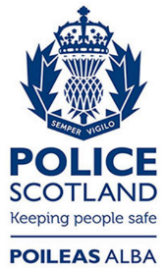 Freedom of Information ResponseOur reference:  FOI 23-2334Responded to: 11 October 2023